МЕТОДОЛОГИЯпланирования государственного контроля предпринимательской деятельности в области градостроительства и строительства на основе анализа критериев рискаI. Общие положения1. Цель Методологии планирования государственного контроля предпринимательской деятельности в области градостроительства и строительства на основе анализа критериев риска (в дальнейшем – Методология) заключается в установлении критериев для анализа риска в целях улучшения деятельности органа контроля, роста общественного благополучия в результате повышения эффективности контрольной деятельности Государственной инспекции в строительстве (в дальнейшем – Инспекция).2. Настоящая Методология применяется для планирования контроля деятельности экономических агентов в области градостроительства и строительства.3. Методологическая сущность анализа на основе критериев риска состоит в распределении по наиболее важным критериям риска, характерным для соответствующей области контроля, и присуждении соответствующей оценки по предустановленному масштабу, которая соотносится с весомостью каждого критерия в зависимости от релевантности его для общего уровня риска. Применение баллов по каждому критерию осуществляется для каждого проверяемого лица/предприятия и завершается разработкой их классификации в зависимости от полученных баллов, в соответствии с индивидуальным уровнем прогнозируемого риска.4. Оценка уровня риска, прогнозируемого для каждого экономического агента, определяет частоту и интенсивность необходимых мер по контролю.II. Критерии риска по областям контроля,классификация и их весомость5. Критерии риска суммируют набор обстоятельств или характеристик субъекта и/или объекта, подлежащего контролю, и/или предыдущих взаимоотношений контролируемого лица и органа контроля, существование и интенсивность которых могут указывать на вероятность причинения вреда жизни и здоровью людей, окружающей среде, национальной безопасности/общественному порядку вследствие деятельности физического или юридического лица и степень такого вреда. 6. Основные критерии риска, используемые для планирования, устанавливаются для всей области градостроительства и строительства, в том числе и для других аналогичных видов деятельности, подлежащих надзору и контролю со стороны Инспекции.7. Критериями риска, используемыми для планирования обоснованной контрольной деятельности, являются:	1) Вид деятельности, осуществляемой экономическим агентом, подлежащим контролюОбщее основание: в зависимости от цели и области контроля разные виды деятельности несут разное количество факторов и источников риска. Так, вид деятельности, который включает больше рисков, оценивается более высокой степенью риска и, соответственно, минимальный риск оцениватся минимальной степенью риска. 2) Весомость лица, подлежащего контролю (количественные показатели деятельности)Общее основание: чем более разнообразной является деятельность экономического агента и включает в себя большие объемы производства и большее количество ресурсов, риск несоответствий действующему законодательству гораздо выше.3) Период деятельности в соответствующей областиОбщее основание: экономические агенты, открывающие новый вид деятельности или работающие непродолжительное время, представляют значительные риски по сравнению с теми, кто практикует тот же вид деятельности в течение более длительного периода. Знание нормативной базы, соблюдение технических регламентов и стандартов, применение наилучших практик, систем контроля качества, инновационных технологий создает положительный образ и повышает доверие. Соответственно, считается, что эти экономические агенты предполагают минимальные риски в их деятельности.	4) Промежуток времени от даты осуществления последней проверкиОбщее основание: чем более длительный период, в который экономический агент, подлежащий контролю, не проверялся, тем выше вероятность выявления несоответствий требованиям законодательства. Таким образом, минимальный риск присуждается субъектам, которые были проверены недавно. 5) Предыдущие нарушенияОбщее основание: экономический агент, у которого в рамках предыдущих проверок не были выявлены нарушения или были установлены лишь незначительные отклонения от требований законодательства, считается вызывающим доверие. Соответственно, этому экономическому агенту присваивается минимальный риск, что освобождает его от последующего контроля. Констатация нарушений законодательства на дату последней проверки присуждает экономическому агенту более высокую степень риска.8. Каждый критерий риска распределяется по степеням/уровням интенсивности, которые оцениваются согласно значению уровня риска.Масштаб оценки находится в диапазоне от 1 до 5, где «1» означает минимальную степень риска, а «5» – максимальную степень риска.В случае, когда констатируется отсутствие уровня риска и полученные оценки ниже единицы, анализированному субъекту присваивается 1 степень риска.В случае, когда экономический агент соответствует нескольким позициям по шкале значений в рамках одного критерия, он размещается на позиции, соответствующей самому высокому уровню.В случае, когда не может быть с уверенностью установлена степень риска в рамках одного критерия из-за отсутствия данных или наличия возможных неточностей в данных или собранных из неопределенных источников, присваивается числовое значение «2,5» до получения достоверных данных, необходимых для определения соответствующей степени риска.9. Для каждого критерия в рассматриваемых областях, учитывая их важность, устанавливаются доли в соответствии с выбранными критериями. Таким образом, те же критерии имеют разную релевантность (и весомость) в рамках проверяемой области. Весомость риска будет определяться по каждому отдельному критерию риска в долях, таким образом, чтобы суммарная величина всех критериев составляла единицу.10. Для области строительства и градостроительства применяются следующие критерии, уровни и их весомость:1) Вид деятельности, осуществляемой лицом, подлежащим контролю:	2) Весомость лица, подлежащего контролю (количественные показатели активности)Количественные показатели относятся к видам деятельности предыдущего критерия и будут применяться следующим образом:а) Для установления весомости администраторов/пользователей сооружений, поставщиков и производителей строительных материалов будут применяться следующие количественные показатели:b) Для установления весомости поставщиков услуг по проектированию, проверке и экспертизе будут применяться следующие количественные показатели:с) Для определения весомости исполнителей строительных работ будут применяться следующие количественные показатели (в случае несоответствия в градации между объемом строительных работ и количеством квадратных метров будет применяться номер/индекс, указывающий более высокий риск): 3) Период деятельности в данной области:4) Промежуток времени от даты осуществления последней проверки:5) Предыдущие нарушения:11. Весомость, отнесенная к вышеустановленным критериям для области градостроительства и строительства: III. Применение критериев в зависимости от экономическихагентов, классификации и графика контроля 12. Средневзвешенная доля специфического уровня риска рассчитывается отдельно для каждого экономического агента, на основании следующей формулы: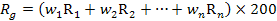 или 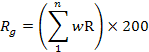 где:Rg – уровень суммарного риска, ассоциированного с потенциальным субъектом контроля;1, 2, n – критерии риска;w – доля каждого критерия риска, где сумма индивидуальных долей равна единице;R – уровень риска для каждого критерия.13. В результате применения формулы, установленной в пункте 12 настоящей Методологии, общий риск варьирует между 200 и 1000 единицами, где экономический агент, который набрал 200 единиц, ассоциируется с самым низким уровнем риска.14. Лица, деятельность которых подпадает под контроль Инспекции, включаются в классификацию рисков. В зависимости от баллов, полученных в результате применения формулы, субъекты контроля упорядочиваются, в верхней части расположены субъекты, которые получили максимальный балл (1000 единиц). Субъекты в верхней части списка ассоциируются с повышенным риском и должны подвергаться контролю в приоритетном порядке. 15. На основе классификации Инспекция устанавливает графики поквартального контроля отдельно для каждой области, которые отправляет Государственной канцелярии для регистрации в порядке, установленном Постановлением Правительства № 147 от 25 февраля      2013 г. «О введении в действие положений Закона № 131 от 8 июня 2012 года о государственном контроле предпринимательской деятельности».16. Инспекция использует классификацию для установления частоты проверок, рекомендуемой для каждого экономического агента. Установленная частота используется для приоритетности внезапного контроля в случае, когда несколько предприятий одной и той же области последовательно подпадают под действие положений статьи 19 Закона     № 131 от 8 июня 2012 года о государственном контроле предпринимательской деятельности.17. В конце периода, для которого была запланирована контрольная деятельность, Инспекция готовит отчет, в котором определяется весомость экономических агентов, подлежащих проверке, в общем числе, изменяются, при необходимости, ранее присужденные баллы на основании информации, собранной в результате контроля, изменения ситуации в зависимости от последней выполненной проверки, актуализирует профиль каждого экономического агента. IV. Создание и поддержка базы данных,необходимых для применения критериев риска18. Анализ и установление уровня риска для каждого экономического агента основывается на достоверных и доступных статистических данных, представленных Национальным бюро статистики, и на данных, полученных и собранных Инспекцией и другими публичными органами. Применение критериев риска на основе неполных, подверженных интерпретации и полученных из неопределенных источников данных, не допускается. 19. Для разработки и поддержки классификации экономических агентов, согласно рассчитанному риску, Инспекция создает базу данных, которая отражает профиль каждого экономического агента, подлежащего контролю, и которая должна включать:1) список экономических агентов, подлежащих контролю;2) идентификационные индивидуальные данные;3) период деятельности экономического агента в данной области;4) информацию о результатах контрольной деятельности, отдельно по экономическим агентам.20. База данных устанавливается и содержится в информационной программе (в электронном формате), которая позволяет одновременное накапливание и осуществление арифметических операций, необходимых для разработки и создания классификации, и/или в форме, установленной в приложении в настоящей Методологии.21. Профиль каждого лица отражает данные, необходимые для информации, связанной с заданным критерием риска. Информация, необходимая для установления уровня риска в рамках каждого критерия, отражается цифрами, соответствующими уровню риска между 1 и 5, согласно главе III настоящей Методологии. 22. Инспекция пересматривает и актуализирует информацию, необходимую для применения критериев риска не менее одного раза в год.ОбразецКлассификация экономических агентовс целью планирования контроляУтвержденаПостановлением правительства№364 от  27мая  2014 г.Вид деятельности, осуществляемой лицом, подлежащим контролюУровень рискаВесомостьУправление и эксплуатация зданий10,3Поставка (импорт, транспортировка и хранение) строительных материалов20,3Производство строительных материалов30,3услуги по проектированию для благоустройства территорий, градостроительства, строительства объектов, инженерных сетей и сооружений, дорожной инфраструктурыпроверка и экспертиза проектной документациитехническая экспертиза зданий и сооружений40,3Строительство зданий и сооружений50,3Среднегодовая численность зарегистрированных сотрудниковУровень рискаВесомостьДо 310,33-720,37-1130,311-1540,3Более 1550,3Количество разработанных/проверенных проектов в годУровень рискаВесомостьДо 210,32-420,34-630,36-840,3Более 850,3Объем строительных подрядных работ, выполненных в год, млн. леевКоличество кв. м строительства в годУровень рискаВесомостьДо 1,0До 20010,31,0-4,0200-35020,34,0-7,0350-50030,37,0-10,0500-70040,3Более 10,0Более 70050,3Период, в течение которого контролируемое лицо осуществляет свою деятельность под контролемУровень рискаВесомостьБолее 7 лет10,14-7 лет20,12-4 года30,11-2 года40,1До 1 года50,1Промежуток времени с момента осуществления последней проверкиУровень рискаВесомостьДо 6 месяцев10,16-12 месяцев20,11-2 месяцев30,12-3 года40,1Более 3 лет50,1Предыдущие нарушения (при последнем контроле)Степень рискаВесомостьНе было нарушений или были обнаружены незначительные нарушения (по которым не были выданы предписания)10,2Были обнаружены нарушения, которые не входят в состав правонарушения или преступления (было выдано предписание)20,2Были обнаружены нарушения, которые входят в состав правонарушения (применена санкция на основе постановления)30,2Были обнаружены правонарушения (применена санкция на основе судебного приговора)40,2Были обнаружены правонарушения и нанесен ущерб третьим лицам (применена санкция, оплата ущерба) 50,2КритерииВесомость Критерий № 10,3Критерий № 2 0,3Критерий № 30,1Критерий № 40,1Критерий № 50,2ВСЕГО:1,0Приложениек Методологии планирования государственного контроля предпринимательской деятельности на основе анализа критериев риска в области градостроительства и строительства№ п/пЛицо/IDNO(IDNP)Полу-ченные баллыВид деятельности(I)Величина(II)Период деятель-ности(III)Дата последней проверки(IV)Предыдущие нарушения(V)№ п/пЛицо/IDNO(IDNP)Полу-ченные баллы0,30,30,10,10,2ВесомостьSRL «N»00000000Информация, необходимая для установления уровня рискаИнформация, необходимая для установления уровня рискаИнформация, необходимая для установления уровня рискаИнформация, необходимая для установления уровня рискаИнформация, необходимая для установления уровня рискаИнформация, необходимая для установления уровня рискаИнформация, необходимая для установления уровня рискаИнформация, необходимая для установления уровня риска